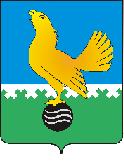 МУНИЦИПАЛЬНОЕ ОБРАЗОВАНИЕгородской округ Пыть-Ях Ханты-Мансийского автономного округа-ЮгрыАДМИНИСТРАЦИЯ ГОРОДАП О С Т А Н О В Л Е Н И ЕОт 29.11.2023									№ 329-паО внесении изменений в постановление администрации города от 29.09.2017 № 243-па «Об утверждении положения об оплате труда работников муниципальных образовательных организаций» (в ред. от 04.08.2021 № 367-па,от 23.12.2021 № 605-па, от 21.04.2022 № 142-па,от 22.06.2022 № 259-па,от 04.07.2022 № 282-па, от 28.10.2022 № 479-па,от 07.02.2023 № 38-па,от 13.09.2023 № 260-па, от 30.10.2023 № 296-па)Руководствуясь статьей 134 Трудового кодекса Российской Федерации, приказом Департамента образования и молодежной политики Ханты-Мансийского автономного округа-Югры от 02.03.2017 № 3-нп «Об утверждении Положений об установлении систем оплаты труда работников государственных образовательных организаций Ханты-Мансийского автономного округа – Югры, подведомственных Департаменту образования и науки Ханты - Мансийского автономного округа – Югры», распоряжением администрации города Пыть-Яха от 20.10.2023 № 2032-ра «Об увеличении фонда оплаты труда», в целях обеспечения повышения уровня реального содержания заработной платы работников образовательных организаций, внести в постановление администрации города от 29.09.2017 № 243-па «Об утверждении положения об оплате труда работников муниципальных образовательных организаций» следующие изменения:В приложении к постановлению:В пункте 4 раздела I слова «7107 (семь тысяч сто семь) рублей» заменить словами «7 498 (семь тысяч четыреста девяносто восемь) рублей». В пункте 3.3 раздела III, в таблице 10 слова «решением Думы города Пыть-Яха от 17.02.2006 № 635 «О гарантиях, компенсациях и выплатах социального характера для лиц, проживающих в городе Пыть-Яхе и работающих в организациях, финансируемых из городского бюджета» заменить словами «решением Думы города Пыть-Яха от 17.02.2006 № 635 «О гарантиях, компенсациях и выплатах социального характера для лиц, проживающих в городе Пыть-Яхе и работающих в муниципальных учреждениях города Пыть-Яха».1.3. В приложении 2 к порядку слова «заместитель главы города (направление деятельности-социальная сфера)» заменить словами «заместитель главы города (направление деятельности – социальные вопросы)».2.	Управлению по внутренней политике (Т.В. Староста) опубликовать постановление в печатном средстве массовой информации «Официальный вестник» и дополнительно направить для размещения в сетевом издании в информационно-телекоммуникационной сети «Интернет» - pyt-yahinform.ru.3.	Отделу по обеспечению информационной безопасности (А.А. Мерзляков) разместить постановление на официальном сайте администрации города в сети Интернет.4. Настоящее постановление вступает в силу после его официального опубликования и распространяет свое действие на правоотношения, возникшие с 1 октября 2023 года.5.	Контроль за выполнением постановления возложить на заместителя главы города (направление деятельности – социальные вопросы).Глава города Пыть-Яха		          	                                               Д.С. Горбунов